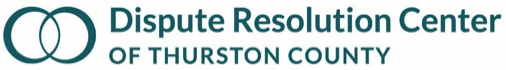 BOARD AGENDA Wednesday, December 21, 2022 5:30 - 6:30 p.m.https://us02web.zoom.us/j/81210225335Meeting ID: 812 1022 5335Board Meeting Consent Agenda: December AgendaNovember Meeting MinutesNovember Financial DashboardFinance Committee ReportPolicies Committee ReportInformation Resources:Revised: Conflict of Interest PolicyRevised: BylawsRevised: Executive Director Job DescriptionRevised: Executive Director Succession PlanningUpcoming Events:TimeTopic (lead)Outcome5:30Convene (Deborah)Connection5:40Consent Agenda (Deborah)Voting Action5:45Policy Updates (Mary Sue)Voting Action5:50Executive Director’s Report (Jody)Information Sharing6:00Committee Structure (Deborah)Discussion6:102023 Budget Presentation & Adoption (Deborah/Jody)Voting Action6:25Closing (Deborah)Connection6:30Adjourn